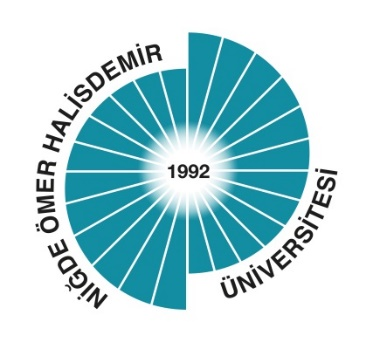 T.C.NİĞDE ÖMER HALİSDEMİR ÜNİVERSİTESİNİĞDE ZÜBEYDE HANIM SAĞLIK HİZMETLERİ MESLEK YÜKSEKOKULUBİRİM KALİTE KOMİSYONUÖZ DEĞERLENDİRME RAPORUŞubat 2024GENEL BİLGİLERA.1. İletişim BilgileriNiğde Zübeyde Hanım Sağlık Hizmetleri Meslek Yüksekokulu MüdürlüğüNiğde Ömer Halisdemir Üniversitesi Derbent YerleşkesiTel: 0 388 211 28 21Fax: 0 388 211 28 21Web adresi:	https://www.ohu.edu.tr/zubeydehanimsaglikmyoElektronik Posta:: zhmyo@ohu.edu.trA.2. Birimdeki Programlar Hakkında Bilgi, Kısa Tarihçe ve DeğişikliklerYüksekokulumuz; 2809 sayılı Yükseköğretim Kurumları Teşkilatı Kanunu’nun 3. Maddesindeki kuruluş esasları ve 6. Maddesi gereğince faaliyete geçirilen Niğde Üniversitesi Senatosu’nun 24.12.1997 tarih ve 83/14 sayılı Kararı ile, Sağlık Programları Bölümü altında Tıbbi Dökümantasyon ve Sekreterlik Programı açılarak 1998-1999 Eğitim-Öğretim yılında öğrenci alınması ile faaliyetine başlamıştır. Daha sonra Tıbbi Hizmetler ve Teknikler Bölümü olarak eğitim-öğretime devam edilmiştir. Bölüme bağlı olarak açılan İlk ve Acil Yardım Programı ile Optisyenlik Programları sırasıyla 2016-2017 ve 2019-2020 eğitim-öğretim dönemlerinde öğrenci alımına başlamıştır. Bölümde 1 Profesör, 3 Doçent, 2  Dr. Öğr. Üyesi, 6 öğretim görevlisi bulunmaktadır. Gerekli koşulları sağlayan öğrenciler yatay geçiş ve özel öğrenci olarak bölüme kabul edilmektedir. Bölüme bağlı Tıbbi Dokümantasyon ve Sekreterlik ile İlk ve Acil Yardım Programlarından mezun olan öğrenciler Sağlık Bakanlığına bağlı kamu ve özel hastaneler ile diğer sağlık kuruluşlarında, Optisyenlik programından mezun olan öğrenciler ise özel sektörde görev alabilmektedir.    	Yüksekokulumuz Çocuk Bakımı ve Gençlik Hizmetleri Bölümüne bağlı Çocuk Gelişimi Programı 2011-2012 eğitim-öğretim yılında öğrenci alımına başlamıştır. Bölümde 1 Dr. Öğr. Üyesi 3 öğretim görevlisi bulunmaktadır. Gerekli koşulları sağlayan öğrenciler yatay geçiş ve özel öğrenci olarak bölüme kabul edilmektedir. Ülkemizde normal, özel gereksinimli, hasta, korunmaya muhtaç ve risk altındaki 0-18 yaş grubu çocukların gelişimlerini sağlayacak, yüksek donanımlı ve nitelikli çocuk gelişimcisi yetiştirmek Bölümün amaçları arasındadır. Bölümden mezun olan öğrenciler kamu ve özel sektör anaokullarında görev alabilmektedir.  	Yüksekokulumuz Sağlık Bakım Hizmetleri Bölümüne bağlı Yaşlı Bakımı Programı 2012-2013 eğitim-öğretim yılında öğrenci alımına başlamıştır. Bölümde 2 Dr. Öğr Üyesi, 2 öğretim görevlisi bulunmaktadır. Gerekli koşulları sağlayan öğrenciler yatay geçiş ve özel öğrenci olarak  bölüme kabul edilmektedir. Bölümde bilgi, beceri ve değerleri bütünleştirip özümseyerek; kamu ve özel alanlar ile sivil toplum örgütlerinde yaşlı bakım hizmetini uygulayıcı ve geliştirici niteliğe sahip uzman sağlık teknikerleri yetiştirilmesi hedeflenmektedir. Bölümden mezun olan öğrenciler Sosyal Hizmetler ve Çocuk Esirgeme Kurumu, Hastaneler, Sivil Toplum Kuruluşları ve Özel Kurumlarda görev alabilmektedir.	Yüksekokulumuz Terapi ve Rehabilitasyon Bölümüne bağlı Fizyoterapi Programı 2020-2021 eğitim-öğretim yılında öğrenci alımına başlamıştır. Bölümde 1 Dr. Öğr Üyesi, 3 öğretim görevlisi bulunmaktadır. Gerekli koşulları sağlayan öğrenciler yatay geçiş ve özel öğrenci olarak bölüme kabul edilmektedir. Bölümde farklı nedenlerle azalan veya kaybolan hareketliliğin tekrar kazanılması, geriye kalan fonksiyonun artırılması, kişinin yaşam kalitesinin belirli bir düzeye ulaştıran uzman fizyoterapi teknikerleri yetiştirilmesi hedeflenmektedir. Bölümden mezun olan öğrenciler hastaneler, STK’lar ve özel kurumlarda görev alabilmektedir. Yükseköğretim Yürütme Kurulunun 03.03.2021 tarihli toplantısında alınan kararla Terapi ve Rehabilitasyon Bölümü bünyesinde İş ve Uğraşı Terapisi Programı açılmış ancak öğrenci alımına başlanmamıştır.Tablo 1. Birimdeki ProgramlarLİDERLİK, YÖNETİŞİM VE KALİTEA.1.1. Yönetişim modeli ve idari yapı      Yüksekokulumuz misyon ve stratejik hedeflerine ulaşmasını güvence altına alan ve süreçleriyle uyumlu yönetim modeli ve idari yapılanması Üniversitemiz yönetim ve idari yapısı ilgili mevzuat ve yönetmelik hükümlerine göre oluşturulmuştur. Yüksekokulumuz iç süreçlerine ilişkin iş akış şemaları, iş ve görev tanımları mevcut olup herkesin erişimine açık biçimde Yüksekokul ağ sayfamızda ilan edilmektedir. Yüksekokulumuz Kalite Komisyonu, Bölüm Başkanlıkları, Yüksekokul Kurulu ve Yüksekokul Yönetim Kurulu yönetmelik ve yönergeler doğrultusunda iş birliği içerisinde çalışmalarını yürütülmektedir.A.1.2. Liderlik            Yüksekokulumuz öğrencileri İstek Yönetim Sistemi (İYS) vasıtası ile istek, öneri ve sorunlarını doğrudan iletebilmekte olup, bu konuda hem eğitim-öğretim yılı içerisinde hem de tatil dönemleri boyunca öğrencilerimiz tarafından onlarca istek yapılmış ve isteklerine gerekli cevaplar birimimiz tarafından verilmiştir. Her dönem sonunda mezun öğrencilerimizle mezuniyet törenleri gerçekleşmektedir. Yıl içerisinde gerçekleşen faaliyetler raporlanmaktadır. Mezun memnuniyet durumu anketleri yapılmakta ve raporlanmaktadır. Üniversitemiz stratejik plan hazırlama çalışmalarına Yüksekokulumuz öğretim üyeleri de destek vermektedir. 2023 yılı içerisinde ise Üniversitemizin 2024-2028 stratejik plan hazırlama çalışmaları başlamış olup, hazırlık çalışmalarına aynı şekilde Yüksekokulumuz öğretim üyeleri de görevlendirilmiştir. Yüksekokul Müdürümüz Doç. Dr. Zait Burak AKTUĞ, öğrencilerimizin talep ve sorunları dinlemek amacı ile bir araya gelmiştir.A.1.3. Kurumsal dönüşüm kapasitesi   Kurumsal dönüşüm sürecine katkı sağlayacak şekilde, sıfır atık yönergemiz kapsamında, üniversitemiz sıfır atık yönetim sisteminin oluşturulmuş olup bu kapsamda Yüksekokul binamızı ortak kullandığımız Zübeyde Hanım Sağlık Bilimleri Fakültesi altında sıfır atık komisyonu oluşturulmuştur. Komisyonun işleyiş süreçlerine birim olarak destek sağlanmaktadır.A.1.4. İç kalite güvencesi mekanizmaları              İç kalite güvencesi süreç ve mekanizmaları kapsamında tanımlanan Kalite Yönetim Bilgi Sistemi (KALBİS) ve Akademik Performans Değerlendirme ve İzleme Platformu (AKAPEDİA) mekanizmaları ile Yüksekokulumuzun süreçleri izlenmektedir.      A.1.5. Kamuoyunu bilgilendirme ve hesap verebilirlik            Yüksekokulumuz tarafından hesap verebilirlik ilkesi doğrultusunda yıllık olarak birim faaliyet raporları hazırlamaktadır. Ayrıca, yıllık öğrenci sayıları, ders programları ve sınav duyuruları etkin bir şekilde yapılmaktadır. Yüksekokulumuzda yürütülen tüm faaliyet ve etkinlikler; öğretim elemanları tarafından yürütülen projeler, sosyal içerikli konularda yapılan bilimsel çalışmalar, hazırlanan tanıtım video, kitapçık ve raporlar, sempozyum, kongre, çalıştay vb. aracılığıyla kamuoyu ile ağ sayfamızda paylaşılmaktadır.      A.2. Misyon ve Stratejik AmaçlarA.2.1. Misyon, vizyon ve politikalarYüksekokulumuzun tanımlanmış ve kuruma özgü misyon, vizyon ve politikaları bulunmaktadır. -Misyonumuz; Ülkemizdeki sağlık ve eğitim sektörünün ihtiyaçlarını karşılamak amacıyla çağın gereksinimlerine uygun eğitim ortamları oluşturarak nitelikli, paylaşımcı, yenilikçi, ilkeli, üst düzey mesleki beceriye ve etik değerlere sahip ara eleman yetiştirmektir. -Vizyonumuz; Ülkemizdeki sağlık ve eğitim sektörleri tarafından; bilgi, beceri, mesleki sorumluluk ve yeterlilik yönünden, diğer meslek yüksekokulu mezunlarına göre öncelikli tercih edilen mesleki elemanları yetiştiren, saygın bir meslek yüksekokulu olmaktır.  A.2.2. Stratejik amaç ve hedefler  Yüksekokulumuz, Üniversitemiz 2019-2023 Stratejik Planında belirlenmiş olan temel amaçlar doğrultusunda stratejik amaç ve hedefler izlemektedir.A.2.3. Performans yönetimi    Üniversitemiz kalite süreçleri kapsamında Üniversitemiz stratejik amaç/hedef ve performans göstergelerine ilişkin birim ve bölüm bazlı 2023 yılına ait eylem planları KALBİS sistemine tanımlanmıştır.A.3. Yönetim Sistemleri A.3.1. Bilgi yönetim sistemiYüksekokulumuzda bilim, kültür ve sanat etkinliklerinin içeriğiyle ilgili taleplerin daha etkin değerlendirilebilmesi amacıyla Etkinlik Talep Formları doldurulmaktadır. Üniversitemizin bilgi ve belge yönetim sistemi, üniversitenin Bilgi İşlem Daire Başkanlığı tarafından yürütülmektedir. Kurumumuz her türlü faaliyet ve sürece ilişkin verileri toplamak, analiz etmek ve raporlamak üzere çeşitli yazılımlardan yararlanmaktadır; Bunlar:Üniversitede kullanılan sistemlere giriş işlemleri ohu.edu.tr uzantılı e-posta adresi ve şifresi ile yapılmaktadır. Elektronik Belge Yönetim Sistemi (EBYS), tüm akademik ve idari personelimiz tarafından ulaşılabilir durumdadır.Akademik Performans Değerlendirme ve İzleme Platformu (AKAPEDİA), Öğrenci İşleri Otomasyonu (OGRİS),  İstek Yönetin Sistemi (İYS), Kalite Yönetim Bilgi Sistemi (KALBİS), Bilimsel Araştırma Projeleri (BAP), Uzaktan Eğitim Sistemi (OYS) (CANVAS), Kütüphane Üyelik ve Uzaktan Erişim (VETİS), Personel Bilgi Sistemi (PEOS), Kurumsal Mail Sistemi, Online Veritabanlarına Kampüs Dışı Erişim Hizmeti (Proxy) vb. sistemler kullanılmaktadır. Uzaktan Eğitim Sistemimiz pandemi nedeniyle kurulmuş olup, halen eğitim öğretim planının %30’a kadar olan (Ortak Zorunlu Dersler) uzaktan verilmektedir. Dersler Team’s üzerinden çevrimiçi yürütülmekte, CANVAS sistemine yüklenmektedir. CANVAS üzerinden öğrenci ile bilgi ve eğitim materyali paylaşılabilmektedir. A.3.2. İnsan kaynakları yönetimiÜniversitemiz ağ sayfasında Öğretim Üyeliğine Yükseltilme ve Atanma Yönetmeliği ile Öğretim Üyesi Dışındaki Öğretim Elemanı Kadrolarına Atanan Akademik Personelin Yeniden Atanmasına İlişkin Usul ve Esaslar kamuoyuna açık bir şekilde yayınlanmakta olup, Yüksekokulumuzda belirtilen usul ve esaslar doğrultusunda atanma işlemleri gerçekleştirilmiştir.A.3.3. Finansal yönetimYüksekokulumuzda finansal kaynakların yönetime ilişkin uygulamalar tanımlı süreçlere uygun biçimde yürütülmektedir. Gelirlerin Dağılımı Ekonomik Sınıflandırmaya Göre Bütçe GiderleriA.3.4. Süreç yönetimi    Yüksekokulumuzda süreç yönetimi kapsamında 2022-2023 eğitim öğretim yılında zorunlu yaz stajlarının dönem ve sürelerine ilişkin düzenlemeler yapılmıştır. Ayrıca Yüksekokulumuz Terapi ve Rehabilitasyon Bölümü altında İş ve Uğraşı Terapisi programı açılmış olup, süreç devam etmektedir.A.4. Paydaş Katılımı A.4.1. İç ve dış paydaş katılımıYüksekokulumuz Birimlerinde her güz ve bahar döneminde akademik kurullarını gerçekleştirmekte ve bu toplantılarda akademik personelin istek/öneri ve beklentileri birim yöneticileri tarafından kayıt altına alınarak gerekli iyileştirmeler yapılmaktadır. Ayrıca; -İç ve dış paydaşlarımızın süreçlere katılımı komisyonlar, toplantılar, anketler yoluyla sağlanmaya çalışılmaktadır. Bu anlamda müfredat güncellemeye yönelik dış paydaş görüşleri alınmış, Yüksekokul yönetimimiz ve birim danışma kurulumuz toplantılar gerçekleştirmektedir.-Eğitim öğretim öncesi hastane ders uygulamaları bilgilendirilmesi amacı ile hastane baş hemşireleri ile öğrencilerimiz bir araya gelmiştir.-Üniversitemiz birimleri tarafından 2022-2023 Bahar ve 2023-2024 Güz Yarıyıllarında üniversitemize kayıt yaptıran öğrencilere bölüm, kütüphane, yemekhane, kampüs içeresindeki alışveriş yerleri, kongre merkezi, spor merkezi, otobüs durak ve güzergahları vb. konularda oryantasyon programı düzenlenmiş ve danışman-öğrenci toplantıları yapılmıştır.A.4.2. Öğrenci geri bildirimleri     Öğrenci geri bildirimleri, istek, öneri ve şikayetleri e-mail yoluyla ve öğrencilerin otomasyon sistemlerinden alınmaktadır. Ayrıca OGRİS'te İYS sistemi üzerinden şikayet, öneri ve istekler kurumun ilgili tüm birimlerine yönlendirilmektedir.   A.4.3. Mezun ilişkileri yönetimiYüksekokulumuz mezun öğrencilere yönelik mezun anketleri online olarak düzenlenmiştir. A.5. Uluslararasılaşma A.5.1. Uluslararasılaşma süreçlerinin yönetimiYüksekokulumuz Bölüm Erasmus komisyonları ve koordinatörü oluşturulmuş olup, Erasmus programından yararlanmak isteyen öğrencilerimize süreç hakkında bilgi ve yönlendirme yapılmaktadır.A.5.2. Uluslararasılaşma kaynaklarıYüksekokulumuz özelinde Uluslararasılaşma yönelik herhangi bir bütçe/kaynak bulunmamaktadır.  A.5.3. Uluslararasılaşma performansıYüksekokulumuzda «Erasmus+ Personel Ders Verme Hareketliliği kapsamında yurt dışı görevlendirmeleri yapılmaktadır.B. EĞİTİM VE ÖĞRETİM B.1. Programların Tasarımı, Değerlendirilmesi ve GüncellenmesiB.1.1. Program tasarımı ve onayıYüksekokulumuzda tanımlı süreçler doğrultusunda; Kurumun genelinde, tasarımı ve onayı gerçekleşen programlar, programların amaç ve öğrenme çıktılarına uygun olarak yürütülmekte olup, yüksekokul ağ sayfasında ilan edilmiştir. Yüksekokulumuz, Eğitim-öğretim planlarını çağın gereklerine göre güncellemek amacı ile iç ve dış paydaşlarımızdan görüş istenmiştir. Terapi ve Rehabilitasyon Bölümü altında İş ve Uğraşı Terapisi programı açılmış olup, öğrenci alım süreci devam etmektedir. Eğiticilerin eğitimi kapsamında yapılan faaliyetler gerçekleştirilmektedir.B.1.2. Programın ders dağılım dengesiYüksekokulumuzda programların genelinde ders bilgi paketleri, tanımlı süreçler doğrultusunda hazırlanmış ve yüksekokul ağ sayfasında ilan edilmiştir. Akademik birimlerin öğretim üyelerinden gelen ders verme talepleri, ders içeriği için gerekli nitelikler de göz önüne alınarak ilgili bölüm/ana bilim dalı başkanlıklarınca değerlendirilmekte ve ders dağılımları yapılmaktadır. Bu dağılımlar, daha sonra ilgili akademik kurullarda görüşülerek karara bağlanmaktadır. Bu süreç boyunca her aşamada akademik kadronun yetkinlikleri ile ders içeriklerinin gerektirdiği niteliklerin örtüşmesi gözetilmektedir. Üniversitemiz programlarındaki ders dağılım dengesinde temel, alan ve meslek ders kategorileri dikkate alınmaktadır. Eğitim planlarında temel, alan ve meslek derslerinin dağılımı bölümlerin eğitimamaçlarına göre belirlenmektedir. Gerekli durumlarda bölüm dışından görevlendirmeler talep edilmektedir.B.1.3. Ders kazanımlarının program çıktılarıyla uyumuYüksekokulumuz programlarına ait ders kazanımlarının program çıktılarıyla uyumu okulumuz ağ sayfasında yayınlanmaktadır. Programların amaçları ve öğrenme çıktılarının TYYÇ ile ilişkisi, program çıktıları ve ders kazanımlarının ilişkilendirilmesi ve iş yükü kredilerinin tanımlanması gerçekleştirilmiştir.B.1.4. Öğrenci iş yüküne dayalı ders tasarımıYüksekokulumuz Tıbbi Dokümantasyon ve Sekreterlik, Yaşlı Bakımı, İlk ve Acil Yardım, Fizyoterapi ve Optisyenlik Programlarında mesleki uygulamalara yönelik zorunlu staj programı uygulanmakta olup ders planında da AKTS olarak kredisi tanımlanmıştır. Ayrıca Yüksekokulumuz programlarında tüm derslerin AKTS değerleri yüksekokul ağ sayfası üzerinden ders planları içerisinde paylaşılmaktadır.B.1.5. Programların izlenmesi ve güncellenmesiYüksekokulumuz programların izlenmesinde farklı araçlar kullanılmaktadır. Bu anlamda, birim danışma kurulu toplantıları düzenlenmiş, iç ve dış paydaş görüşleri alınmış, yıllık olarak birim öz değerlendirme raporları oluşturulmuştur. Öğrenci-dersin sorumlu öğretim elemanı talepleri değerlendirilmiştir. Çağın gereklerine uygun bir şekilde ders içeriklerinin güncellemeleri yapılmış ve program bazlı yeni dersler açılmıştır. Eğitim ve öğretim ile ilgili istatistiki göstergeler (her yarıyıl açılan dersler, öğrenci sayıları, ders çeşitliliği, lab uygulama, ilişki kesme sayıları/nedenleri, vb) periyodik ve sistematik şekilde izlenmekte, tartışılmakta, değerlendirilmekte, karşılaştırılmakta ve kaliteli eğitim yönündeki gelişim sürdürülmektedirB.1.6. Eğitim ve öğretim süreçlerinin yönetimiYüksekokulumuzda eğitim ve öğretim süreçleri belirlenmiş ilke ve kuralara uygun olarak yönetilmektedir. Pandemi ve deprem gibi olağanüstü durumlarda öğrenci merkezli yaklaşımlar ile eğitim öğretim süreçlerinin uygun bir şekilde yürütülmesine olanak sağlamaktadır. Yüksekokulumuzda eğitim ve öğretim süreçlerini bütüncül olarak yönetmek üzere; organizasyonel yapılanma mevcuttur. (her bölüm için eğitim ve öğretim komisyonu, muafiyet ve intibak komisyonu, mezuniyet komisyonu vb.)B.2. Programların Yürütülmesi (Öğrenci Merkezli Öğrenme, Öğretme ve Değerlendirme)B.2.1. Öğretim yöntem ve teknikleriYüksekokulumuz genelinde öğrenci merkezli öğretim yöntem teknikleri tanımlı süreçler doğrultusunda uygulanmaktadır. Yüz yüze ve Uzaktan eğitim sürecinde ödev ve sunumlarla ö öğrencilerin aktif katılımı sağlanmaktadır. Yüksekokulumuzda öğrencilere öğrenme kaynağı ve materyalleri video ders kaydı, PDF ders dokümanı ve Powerpoint ders dokümanı kullanımı gibi birçok farklı şekilde sağlanmaktadır. Alana ilişkin vaka tartışmaları, laboratuvar eğitimleri ile teorik bilgiler pratik uygulamalar ile harmanlamaktadır. Staj ve ders uygulamalarının yapıldığı kurum çeşitliliği arttırılarak öğrencilerin farklı ortam/hasta /uygulama alanları deneyimlemeleri sağlanmıştır.B.2.2. Ölçme ve değerlendirmeYüksekokulumuz bölümlerinde okutulan derslerde, derslerin ölçme-değerlendirme yöntemleri Üniversitemiz senatosu tarafından belirlenen kriterler doğrultusunda online sınav ya da yüz yüze sınav şeklinde uygulanmaktadır. Bu yöntemler ile ölçme-değerlendirme aşamasında öğrencinin başarı notunu etkileyecek katkı yüzdeleri OGRİS üzerinden belirlenmektedir. Sınavların etki oranı öğretim üye ve elemanları tarafından dersin kazanımları doğrultusunda belirlenmekte ve otomasyon sistemi üzerinden duyurulmaktadır. Uygulama derslerinde öğrencilerin laboratuvar, hastane ve kurumda yaptıkları uygulamaları değerlendirmek için her bir uygulama dersine özel formlar kullanılmaktadır. Öğrenciler staj yönergesi kriterlerini karşılayan kurumlarda stajlarını yapmaktadırlar. Kurumlardan gelen öğrenci değerlendirme formları, dersin sorumlusu tarafından incelenmekte, staj için ayrıca istenen bakım planları vb. formlarla birlikte öğrenci staj sınavına alınmaktadır. Staj sınav sonucu Bölüm staj komisyonu tarafından değerlendirilerek ilgili bölüme sunulmaktadır. Bölüm Başkanlığı tarafından dekanlığa sunulan staj sınav sonuçları, staj işleri birimi tarafından öğrencilerin otomasyon sistemine işlenmektedir.B.2.3. Öğrenci kabulü, önceki öğrenmenin tanınması ve kredilendirilmesiYüksekokulumuza öğrenci kabulü Yükseköğretim Kurumları sınavına (YKS), Yatay Geçiş, Öğrenci Değişim Programlarına, Üniversitemiz Ön lisans ve Lisans Özel Öğrenci Yönergesi ve Ön Lisans ve Lisans Düzeyinde Yurt Dışından Öğrenci Kabul Yönergesine göre öğrenci kabulü, önceki öğrenmenin tanınması ve kredilendirilmesine ilişkin uygulamalar Yüksekokulumuz Bölüm Eğitim-Öğretim ve Muafiyet ve İntibak Komisyonları tarafından yapılmaktadır.Tablo 2. Ön Lisans/Lisans Öğrencilerinin YKS Derecelerine İlişkin BilgiB.2.4. Yeterliliklerin sertifikalandırılması ve diplomaYüksekokulumuzda, öğrencilerin mezuniyet şartlarının sağlanması durumunda diploma almayı hak etmektedirler. Mezuniyet olabilmek için aşağıdaki şartların sağlanması gerekmektedir.-Ders planındaki 120 AKTS kredisine sahip olan tüm dersleri başarması-4.00 üzerinden en az 2.00 genel not ortalamasına sahip olması,-30 iş günü (8 AKTS kredisi) boyunca yaz stajının tamamlaması gerekmektedir (Çocuk Gelişimi programı hariç).-Mezuniyet kriterlerini tamamlayan öğrencilerin transkriptleri, mezuniyet kriterleri (dosyaları vb) Akademik Danışmanı tarafından incelenerek, Bölüm Mezun komisyonuna resmi yazıyla bildirilmektedir. Bölüm Mezuniyet Komisyonu tarafından incelenen mezuniyet durumu bölüm başkanlığına bildirilmektedir. Bölüm Kurulu tarafından incelen kararlar Müdürlüğe gönderilmekte ve son aşamada Yüksekokul Yönetim Kurul Kararı ile öğrenci mezun edilmektedir.B.3. Öğrenme Kaynakları ve Akademik Destek Hizmetleri  B.3.1. Öğrenme ortam ve kaynaklarıYüksekokulumuz hedeflediği nitelikli mezun yeterliliklerine ulaşmak ve eğitim- öğretim faaliyetlerini yürütmek için uygun altyapıya, kaynaklara ve ortamlara sahiptir. Eğitim- öğretim öncesi laboratuvar, derslik projeksiyon ve bilgisayarların kontrolleri yapılmaktadır. Hem Online olarak verilen derslerde hem de Pandemi- deprem gibi olağanüstü durumlarda anlık olarak uzaktan eğitime geçilebilecek imkan ve alt yapı bulunmaktadır.B.3.2. Akademik destek hizmetleriHer programa ait sınıf danışmanları ihtiyaç halinde öğrencilere rehberlik hizmeti vermekte olup yeni gelen öğrencilere oryantasyon eğitimi de verilmektedir. Öğrencilerin her tür istek, talep ve şikayetleri, OGRİS, e-mail, İYS sistemleri üzerinde iletişim kurularak giderilmektedir.B.3.3. Tesis ve altyapılar     Yüksekokulumuz bünyesinde 1 adet Bilgisayar Laboratuvarı, 1 adet anatomi laboratuvarı, 1 adet optisyenlik laboratuvarı ve 1 adet teknik oda bulunmaktadır. Yüzyüze eğitim ve Uzaktan eğitim için bu laboratuvardaki araç gereçler öğrencilerimizin ihtiyacını karşılayacak düzeydedir. Uzaktan eğitim için ise Öğrenme Yönetim Sistemi (ÖYS) ve Ms Teams altyapıları bulunmakta ve aktif olarak derslerde kullanılmaktadır.B.3.4. Dezavantajlı gruplar      Dezavantajlı, kırılgan ve az temsil edilen grupların (engelli vb.) eğitim olanaklarına erişimi eşitlik, hakkaniyet, çeşitlilik ve kapsayıcılık gözetilerek sağlanmaktadır. Yüksekokulumuzda sağlık sorunu, görme ve yürütme engeli olan öğrenciler ile toplantılar gerçekleştirilmekte, talepler alınmakta ve bunlar ile ilgili çözüm yolları aranmaktadır.B.3.5. Sosyal, kültürel, sportif faaliyetler       Yüksekokulumuzda uygun nitelik ve nicelikte sosyal, kültürel ve sportif faaliyetleri kapsamında okul voleybol takımı kurulması planlanmaktadır.B.4. Öğretim KadrosuB.4.1. Atama, yükseltme ve görevlendirme kriterleriÖğretim elemanı atama, yükseltme ve görevlendirme süreç ve kriterleri Üniversitemizin "Öğretim Üyeliğine Yükseltilme ve Atanma Yönetmeliği'ne " göre yapılmaktadır ve kamuoyuna açıktır. Yüksekokulumuzda öğretim elemanların ders yükü ve dağılımı bölüm kurullarında görüşülerek dengeli ve şeffaf olarak paylaşılır. Öğretim elemanı ders yükü ve dağılım dengesi yasal mevzuatlara dayalı olarak 06.09.2005 tarihli Ders Yükü Tespiti ve Ek Ders Ücreti Ödemelerinde Uygulanacak Esaslarla ilgili YÖK Kararı doğrultusunda yönetilmektedir.B.4.2. Öğretim yetkinlikleri ve gelişimi        Yüksekokulumuzda öğretim elemanları öğretim yetkinliğini geliştirmek üzere eğiticilerin eğitim, konferans, kongrelere katılım sağlanmıştır.Tablo 3. Birimin Öğretim KadrosuB.4.3. Eğitim faaliyetlerine yönelik teşvik ve ödüllendirmeYüksekokulumuzda Teşvik ve ödüllendirme uygulamaları kurum geneline yayılmış olup, Üniversitemiz tarafından uygulanan Akademik Teşvik sistemiyle öğretim elemanlarının performansları değerlendirilmekte ve 12 ay boyunca teşvik ikramiyesi maaşlara eklenmektedir. C. ARAŞTIRMA VE GELİŞTİRME C.1.1. Araştırma süreçlerinin yönetimiYüksekokulumuza ait araştırma performansları yıllık olarak düzenli olarak raporlanmakta, hazırlanan öz değerlendirme ve faaliyet raporlarında AR-GE faaliyetleri değerlendirilerek ağ sayfasında yayınlanmaktadır. Araştırma izni talebinde bulunan araştırmacılara kurum izinlerinde bölüm başkanlıkları ve Müdürlüğümüz süreci hızlıca yürütmektedirler.C.1.2. İç ve dış kaynaklar           Yüksekokulumuzda araştırma ve geliştirme faaliyetlerini sürdürebilmesi için iç (BAP) ve dış (TÜBİTAK) kaynaklı projeler yürütülmektedirC.1.3. Doktora programları ve doktora sonrası imkanlarC.2 Araştırma Yetkinliği, İş birlikleri ve DesteklerKurum, öğretim elemanları ve araştırmacıların araştırma yetkinliğini sürdürmek ve iyileştirmek için olanaklar (eğitim, iş birlikleri, destekler vb.) sunmalıdır.C.2.1. Araştırma yetkinlikleri ve gelişimiYüksekokulumuzda araştırma ve geliştirme yetkinliğini geliştirmek üzere başka üniversiteler tarafından düzenlenen eğitim, çalıştay, proje pazarları vb. gibi sistematik faaliyetlere katılmak isteyen öğretim elemanlarına gerekli izinler verilmektedir.C.2.2. Ulusal ve uluslararası ortak programlar ve ortak araştırma birimleriÖğretim üyeleri kendi uzmanlık alanlarına göre ulusal ve uluslararası ölçekte ortakprojelerde görev almaktadır.C.3. Araştırma Performansı Kurum, araştırma faaliyetlerini verilere dayalı ve periyodik olarak ölçmeli, değerlendirmeli ve sonuçlarını yayımlamalıdır. Elde edilen bulgular, kurumun araştırma ve geliştirme performansının periyodik olarak gözden geçirilmesi ve sürekli iyileştirilmesi için kullanılmalıdır.C.3.1. Araştırma performansının izlenmesi ve değerlendirilmesiÜniversitemizde araştırma performansı Akademik Performans Değerlendirme ve İzleme Platformu (AKAPEDİA) olarak bilinen ve üniversitemiz tarafından geliştirilmiş özgün bir platform ile ölçülmektedir. Teşvik ve ödüllendirme kapsamında Uluslararası Bilimsel Yayınları Teşvik Programı Uygulama Esasları bulunmaktadır.C.3.2. Öğretim elemanı/araştırmacı performansının değerlendirilmesiAkademik personelin araştırma performansının izlenmesine yönelik YÖKSİS verileri AKAPEDİA üzerinden çekilerek özgeçmiş sayfaları oluşturulmaktadır ve yüksekokulumuz web sayfasında kalıcı olarak bulunmaktadır.Tablo 4. 2023 Yılında Tamamlanan Proje BilgileriD. TOPLUMSAL KATKI D.1.1. Toplumsal katkı süreçlerinin yönetimi       Yüksekokulumuzda öğrenim görev ve maddi durumu iyi olmayan öğrenciler için yemek yardımı verilmeye devam etmiştir. Ayrıca öğrencilerimiz ders saati dışındaki boş zamanlarında 2022-2023 eğitim öğretim yılında kısmi zamanlı çalışacak fırsatı sunulmuştur.D.1.2. KaynaklarBulunmamaktadır.D.2. Toplumsal Katkı Performansı Kurum, toplumsal katkı stratejisi ve hedefleri doğrultusunda yürüttüğü faaliyetleri periyodik olarak izlemeli ve sürekli iyileştirmelidir.Programın AdıTürü (Normal /
II. Öğretim; Eğitim Dili vs.)Programın SüresiKayıtlı Öğrenci SayısıTıbbi Dokümantasyon ve SekreterlikNormal / II. Öğretim (Türkçe)2303İlk ve Acil YardımNormal (Türkçe)2136OptisyenlikNormal (Türkçe)2125Yaşlı BakımıNormal / II. Öğretim (Türkçe)2344Çocuk GelişimiNormal / II. Öğretim (Türkçe)2320FizyoterapiNormal (Türkçe)21292022 YILI GELİR GERÇEKLEŞMELERİ2022 YILI GELİR GERÇEKLEŞMELERİ2022 YILI GELİR GERÇEKLEŞMELERİ2022 YILI GELİR GERÇEKLEŞMELERİ2022 YILI GELİR GERÇEKLEŞMELERİ2022 YILI GELİR GERÇEKLEŞMELERİ2022 YILI GELİR GERÇEKLEŞMELERİ2022 YILI GELİR GERÇEKLEŞMELERİEkonomik
KodEkonomik
KodEkonomik
KodEkonomik
KodAçıklamaAktarılanÖdenekGerçekleşmeOran (%)2112Araştırma Proje Gelirleri Payı0,000,00-21520Örgün Öğretimden Elde Edilen Gelirler0,000,00-21521İkinci Öğretimden Elde Edilen Gelirler214.446,00212.997,24%9921522Yaz Okulu Öğretim Gelirleri0,000,00-GENEL TOPLAM214.446,00212.997,24%99GİDER TÜRÜ2022BütçeBaşlangıç Ödeneği(TL)2022Yılsonu Ödeneği(TL)2022Harcama(TL)01. Personel Giderleri3.592.565,005.017.010,835.016.589,7502. Sosyal Güvenlik Kurumlarına Devlet Primi Giderleri529.902,00722.533,31722.532,6703. Mal ve Hizmet Alım Giderleri13.884,0015.358,0014.152,9705. Cari Transferler 06. Sermaye GiderleriGENEL TOPLAM4.136.351,05.754.893,145.753.275,39Bölüm/Program AdıAkademik YılKontenjanKayıt Yaptıran Öğrenci SayısıYKS PuanıYKS PuanıYKS Başarı SırasıYKS Başarı SırasıBölüm/Program AdıAkademik YılKontenjanKayıt Yaptıran Öğrenci SayısıEn yüksekEn düşükEn yüksekEn düşükTıbbi Dokümantasyon ve Sekreterlik Programı (II.Ö)2023-20245051328,91309,98768949Tıbbi Dokümantasyon ve Sekreterlik Programı (II.Ö)2022-20235051315,93291,15901194Tıbbi Dokümantasyon ve Sekreterlik Programı (N.Ö)2023-20246060380,22328,87585072Tıbbi Dokümantasyon ve Sekreterlik Programı (N.Ö)2022-20236062379,64308,3714264Optisyenlik Programı2023-20245052363,43306,62806017Optisyenlik Programı2022-20235052395,27299,83802499İlk ve Acil Yardım Programı2023-20245051435,49342,78474491İlk ve Acil Yardım Programı2022-20235050383,03344,39428230Çocuk Gelişimi Programı (II.Ö.)2023-20246062333,52268,011321075Çocuk Gelişimi Programı (II.Ö.)2022-20236062324,90265,591250156Çocuk Gelişimi Programı (N.Ö.)2023-20246061353,72292,07980965Çocuk Gelişimi Programı (N.Ö.)2022-20236061359,10291,18900792Yaşlı Bakımı Programı(II.Ö.)2023-20245052290,76250,821600461Yaşlı Bakımı Programı(II.Ö.)2022-20235052281,08240,051704410Yaşlı Bakımı Programı (N.Ö.)2023-20245052322,66271,81263610Yaşlı Bakımı Programı (N.Ö.)2022-20235052349,45262,591297271Fizyoterapi Programı2023-20245052384,35320,73659051Fizyoterapi Programı2022-20235052366,30318,32620963Öğretim Elemanının Unvanı ve AdıMezun Olduğu Son Kurum ve Mezuniyet YılıDeneyim SüresiDeneyim SüresiDeneyim SüresiDers Yükü (Haftalık Ders Saati)Ders Yükü (Haftalık Ders Saati)Öğretim Elemanının Unvanı ve AdıMezun Olduğu Son Kurum ve Mezuniyet YılıKamu/ Sanayi Deneyimi (yıl)Öğretim Deneyimi (yıl)Kurumdaki Deneyimi (yıl)2022-2023 Bahar2023-2024
GüzDr. Öğr. Üyesi Mehtap ŞAHİNGÖZ TAHTAErciyes Üni. /Doktora/2019 5 yıl12 yıl12 yıl13 saat12saatÖğr. Gör. Dr. Emre KARASUSelçuk Üni./Yüksek Lisans/201811 yıl4 yıl4 yıl14 saat18 saatDr. Öğr. Üyesi Hazal AKBAL Nevşehir Hacı Bektaş Veli Üniversitesi./Doktora/2021-7  yıl7 yıl20 saat24  saatÖğr. Gör. Dr. Tuğba AYDEMİRErciyes Üniversitesi  / Sağlık Bilimleri Enstitüsü / Doktora / 20226 yıl8 yıl8 yıl18 saat12 saatÖğr. Gör. Aysel ERGENEAtatürk Üni./Yüksek lisans/20193 yıl13 yıl9 yıl13 saat14 saatDr. Öğr. Üyesi Nurhan KULOĞLUErciyes Üni./Doktora/20219 yıl12 yıl12 yıl14 saat17 saatÖğr. Gör. Kemal AKAYNecmettin Erbakan Üni. / Yüksek lisans/20175 yıl14 yıl14 yıl24 saat28 saatÖğr. Gör. Hüseyin Cahit ÖZTEKİNNecmettin Erbakan Üni. / Yüksek lisans/201918 yıl5 yıl5 yıl28 saat29 saatDoç. Dr.  Muhittin ÖZTÜRKNiğde Ömer Halisdemir Üni../Doktora/20186 yıl5 yıl5 yıl20 saat20 saatÖğr. Gör. Betül ULU YILDIRIMSüleyman Demirel Üni. / Yüksek lisans/20162 yıl8 yıl5 yıl13 saat13 saatÖğr. Gör. Gül PEHLİVAN TEKİNHacettepe Üni. / Yüksek lisans/20189 yıl4 yıl4 yıl13 saat15 saatProf. Dr. Güvenç AKGÜLÇukurova Üni. /Doktora/2011...19 yıl13 yıl17 saat20 saatÖğr. Gör. S. Arzu ORAL PAKSOYNecmettin Erbakan Üni. / Yüksek lisans/20173 yıl14 yıl14 yıl30 saat26 saatÖğr. Gör. Dr. Esra Nur DEMİRTAŞNiğde Ömer Halisdemir Üni. / Yüksek lisans/20193 yıl7 yıl7 yıl24 saat30 saatDoç. Dr. Derviş TOPUZSelçuk Üni. /Doktora/20181 yıl25 yıl25 yıl24 saat34 saatDr. Öğr. Üyesi Gülay OLCABEY ERGİNNiğde Ömer Halisdemir Üni./Doktora/20192 yıl11 yıl4 yıl24 saat22 saatDr. Öğr. Üyesi Gönül Şeyda SEYDELÇukurova Üni. /Doktora /20118 yıl10 yıl10 yıl13 saat19 saatÖğr. Gör. Kezban BOZANNevşehir Hacı Bektaş Veli Üni. / Yüksek lisans/20184 yıl31 yıl26 yıl22 saat24 saatÖğr. Gör. Fatma KILIÇAtatürk Üni. / Lisans/199431 yıl27 yıl10 yıl22 saat28saatÖğr. Gör. Dr. Keziban BAĞCIErciyes Üniversitesi  / Sağlık Bilimleri Enstitüsü / Doktora / 20227 yıl28 yıl26 yıl18 saat35 saatDr. Öğr. Üyesi Nihal AKALINHacettepe Üni. / Doktora/ 202114 yıl14 yıl14 yıl15 saat19 saatDoç. Dr. Yavuz ATASOY Karadeniz Teknik Üni. /Doktora/201810 yıl5yıl5yıl11 saat9 saatÖğr. Gör. Saltuk Gazi SESİGÜZELYeditepe Üni./ Yüksek lisans/20195 yıl3yıl4 yıl24 saat15 saatÖğr. Gör. Sibel DİLMENNevşehir Hacı Bektaş Veli Üni. / Yüksek lisans/20193 yıl4yıl1 yıl19 saat_Proje NoProje YürütücüsüProjenin AdıProje BütçesiDestekleyen BirimFMT 2022/6-BAGEPDoç.Dr. Yavuz ATASOYAg-Ge Katkılı CZTS İnce Filmlerin Üretimi ve İkili-Katkının CZTS İnce Film Güneş Hücre Performnası üzerine Etkisinin İncelenmesi50.000 TLNiğde Ömer Halisdenir Üniversitesi